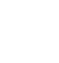 НОВООДЕСЬКА МІСЬКА РАДАМИКОЛАЇВСЬКОЇ ОБЛАСТІ ВИКОНАВЧИЙ КОМІТЕТ Р І Ш Е Н Н Я  23  листопада  2022 року                  м. Нова Одеса                                      №  189Про     надання     матеріальної допомоги громадянам громадиВідповідно до п.1 частини «а», п.14 частини «б» статті 34 Закону України «Про місцеве самоврядування в Україні», на виконання п.24 розділу 1  Комплексної програми «Турбота» Новоодеської міської ради на 2021-2025 роки, розглянувши заяви громадян Свєчнікової В.О., Григоренка В.А., Кушнір Т.О., Сіденко Т.Ю., Халамендик Т.А., Бондаренко К.В., Гети О.В., Бєлік О.В.   про надання  матеріальної допомоги та представлені документи, виконавчий комітет міської радиВИРІШИВ:1. Надати матеріальну допомогу громадянці Свєчніковій Валентині Олександрівні, дата р.н., яка проживає в адреса кошти в сумі 1000 грн.2. Надати матеріальну допомогу громадянину Григоренку Валентину Анатолійовичу, дата р.н., який проживає в адреса кошти в сумі 1000 грн.3. Надати матеріальну допомогу громадянці Кушнір Тетяні Олександрівні, дата р.н., яка проживає в адреса, кошти в сумі 2000 грн.4. Надати матеріальну допомогу громадянці Сіденко Тетяні Юріївні, дата р.н., яка проживає в адреса, кошти в сумі 1000 грн.5. Надати матеріальну допомогу громадянці Халамендик Тетяні Анатоліївні, дата р.н., яка проживає в адреса, кошти в сумі 1000 грн.6. Відмовити в наданні матеріальної допомоги громадянці Бондаренко Катерині Василівні, дата р.н., яка проживає в адреса, згідно п.1.2 Порядку використання коштів, передбачених в міському бюджеті для надання одноразової адресної грошової допомоги особам, які перебувають в складних життєвих обставинах.7. Надати матеріальну допомогу громадянці Геті Олені Володимирівні, дата р.н., яка проживає в адреса, кошти в сумі 1000 грн.8. Надати матеріальну допомогу громадянці Бєлік Олені Володимирівні, дата р.н., яка проживає в адреса, кошти в сумі 4000 грн.9. Відділу бухгалтерського обліку та звітності управління соціального захисту населення  Новоодеської міської ради (Журба) здійснити виплати згідно чинного законодавства.10. Контроль за виконанням даного рішення покласти на керуючого справами  виконавчого комітету міської ради  Чубука Г.П.Заступник міського голови 				                           	Ігор ЖУРБА	